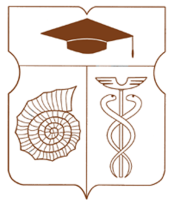 СОВЕТ ДЕПУТАТОВмуниципального округа АКАДЕМИЧЕСКИЙРЕШЕНИЕ__24 ноября 2022 года __ № __ 23-11-2022 __Об утверждении Порядка представления, рассмотрения и утверждения годового отчета об исполнении бюджета муниципального округа АкадемическийВ соответствии со статьями 9 и 264.5 Бюджетного кодекса Российской Федерации, Федеральным законом от 06.10.2003 №131-ФЗ «Об общих принципах организации местного самоуправления в Российской Федерации», пунктом 1 части 1 статьи 8 Закона города Москвы от 06.11.2002 №56 «Об организации местного самоуправления в город Москве», Законом города Москвы от 10.09.2008 №39 «О бюджетном устройстве и бюджетном процессе в городе Москве», пунктом 1 части 2 статьи 3 Устава муниципального округа Академический, Совет депутатов муниципального округа Академический решил:1. Утвердить Порядок представления, рассмотрения и утверждения годового отчета об исполнении бюджета муниципального округа Академический (приложение). 2. Опубликовать настоящее решение в бюллетене «Московский муниципальный вестник» и разместить на официальном сайте муниципального округа Академический www.moacadem.ru.3. Настоящее решение вступает в силу со дня его официального опубликования.4. Контроль за исполнением настоящего решения возложить на главу муниципального округа Академический Ртищеву Ирину Александровну.Результаты голосования: «За» - 9 «Против» - 0 «Воздержались» - 0Глава муниципального округа Академический                                            		            Ртищева И.А. Приложениек решению Совета депутатов муниципального округа Академический от 24.11.2022 № 23-11-2022ПОРЯДОК представления, рассмотрения и утверждения годового отчета об исполнении бюджета муниципального округа Академический1. Общие положения1.1. Настоящий Порядок представления, рассмотрения и утверждения годового отчета об исполнении бюджета муниципального округа Академический (далее - Порядок, местный бюджет) разработан в соответствии со статьями 9 и 264.5 Бюджетного кодекса Российской Федерации, Федеральным законом от 06.10.2003 №131-ФЗ «Об общих принципах организации местного самоуправления в Российской Федерации», пунктом 1 части 1 статьи 8 Закона города Москвы от 06.11.2002 №56 «Об организации местного самоуправления в городе Москве», Законом города Москвы от 10.09.2008 №39 «О бюджетном устройстве и бюджетном процессе в городе Москве», пунктом 1 части 2 статьи 3 Устава муниципального округа Академический, Положением о бюджетном процессе в муниципальном округе Академический.1.2. В рамках настоящего Порядка устанавливаются правила и сроки проведения внешней проверки, представления, рассмотрения и утверждения годового отчета об исполнении бюджета муниципального округа Академический за отчетный финансовый год.2. Внешняя проверка годового отчета об исполнении бюджета муниципального округа Академический за отчетный финансовый год2.1. Годовой отчет об исполнении бюджета муниципального округа Академический до его рассмотрения подлежит внешней проверке.2.2. Внешняя проверка годового отчета об исполнении бюджета муниципального округа Академический осуществляется Контрольно-счетной палатой Москвы в соответствии с соглашением, заключенным Советом депутатов и Контрольно-счетной палатой Москвы о передаче ей полномочий по осуществлению внешнего муниципального финансового контроля, в порядке, установленном законом города Москвы, с соблюдением требований Бюджетного кодекса Российской Федерации и с учетом особенностей, установленных федеральными законами.2.3. Аппарат Совета депутатов муниципального округа Академический представляет годовой отчет об исполнении бюджета муниципального округа Академический для подготовки заключения на него не позднее 1 апреля текущего финансового года.2.4. Годовой отчет об исполнении местного бюджета также направляется в бюджетно-финансовую комиссию Совета депутатов для подготовки заключения на него.2.5. Контрольно-счетная палата Москвы готовит заключение на годовой отчет об исполнении бюджета муниципального округа Академический на основании данных внешней проверки годовой бюджетной отчетности в срок, не превышающий один месяц.2.5. Заключение на годовой отчет об исполнении бюджета муниципального округа Академический Контрольно-счетной палатой Москвы представляется Совету депутатов муниципального округа Академический с одновременным направлением в аппарат Совета депутатов муниципального округа Академический.2.6. После получения заключения Контрольно-счетной палаты Москвы на годовой отчет об исполнении муниципального округа Академический аппарат Совета депутатов муниципального округа Академический готовит проект решения Совета депутатов муниципального округа Академический об утверждении годового отчета об исполнении бюджета муниципального округа Академический за отчетный финансовый год.3. Представление годового отчета об исполнении бюджета муниципального округа Академический3.1. Годовой отчет об исполнении бюджета муниципального округа Академический представляется аппаратом Совета депутатов муниципального округа Академический (далее — аппарат) в Совет депутатов муниципального округа Академический (далее - Совет депутатов) не позднее 1 мая текущего года для его последующего рассмотрения и утверждения.3.2. Одновременно с годовым отчетом об исполнении бюджета муниципального округа Академический в Совет депутатов представляются:- проект решения Совета депутатов об утверждении годового отчета об исполнении бюджета муниципального округа Академический;- иная бюджетная отчетность об исполнении бюджета муниципального округа Академический;- иные документы, предусмотренные бюджетным законодательством Российской Федерации.3.3. В состав иной бюджетной отчетности об исполнении бюджета муниципального округа Академический, представляемой в Совет депутатов одновременно с годовым отчетом об исполнении бюджета муниципального округа Академический, входят отчеты по формам, утвержденным приказом Министерства финансов Российской Федерации от 28.12.2010 № 191 н «Об утверждении Инструкции о порядке составления и представления годовой, квартальной и месячной отчетности об исполнении бюджетов бюджетной системы Российской Федерации», в том числе:- баланс исполнения бюджета (форма 0503320);- отчет о финансовых результатах деятельности (форма 0503321);- отчет о движении денежных средств (форма 0503323);- пояснительная записка к отчету об исполнении бюджета муниципального округа Академический.3.4. К иным документам, предусмотренным бюджетным законодательством Российской Федерации, указанным в подпункте 3.2. настоящего Порядка, относятся:- отчет об использовании бюджетных ассигнований резервного фонда аппарата за отчетный финансовый год;- отчет о состоянии муниципального долга на начало и конец отчетного финансового года;- информация о численности муниципальных служащих органов местного самоуправления муниципального округа Академический по состоянию на 1 января года, следующего за отчетным, с указанием фактических расходов на оплату их труда за отчетный финансовый год;- сведения об использовании бюджетных ассигнований бюджета муниципального округа Академический, предусмотренных в отчетном финансовом году на финансовое обеспечение реализации муниципальных программ муниципального образования, за отчетный финансовый год;- прочие документы, предусмотренные бюджетным законодательством Российской Федерации.3.5. Проект решения об исполнении местного бюджета с приложением годового отчета об исполнении местного бюджета до его рассмотрения Советом депутатов выносится на публичные слушания в порядке, установленном Совета депутатов, подлежит официальному опубликованию в печатных средствах массовой информации в порядке, установленном Уставом муниципального округа для официального опубликования муниципальных правовых актов, а также подлежат размещению на официальном сайте муниципального округа в информационно-телекоммуникационной сети общего пользования в порядке, установленном Советом депутатов.4. Рассмотрение годового отчета об исполнении бюджета муниципального округа Академический4.1. Рассмотрению годового отчета об исполнении бюджета муниципального округа Академический Советом депутатов предшествует процедура проведения публичных слушаний по проекту решения Совета депутатов об утверждении годового отчета об исполнении бюджета муниципального округа Академический за отчетный финансовый год.4.2. Рассмотрение проекта решения об исполнении местного бюджета проводится Советом депутатов после представления в Совет депутатов заключения Контрольно-счетной палаты города Москвы о результатах внешней проверки годового отчета об исполнении местного бюджета, заключения бюджетно-финансовой комиссии Совета депутатов на проект решения об исполнении местного бюджета, который может быть оформлен в виде протокола заседания указанной комиссии, и результатов публичных слушаний. Рассмотрение Советом депутатов проекта решения об исполнении местного бюджета проводится не позднее 1 сентября текущего года.4.3. При рассмотрении проекта решения об исполнении бюджета Совет депутатов заслушивает доклад главы муниципального округа Академический и (или) уполномоченного им должностного лица Аппарата, а также информацию о результатах проведенной внешней проверки годового отчета об исполнении местного бюджета.4.4. По результатам рассмотрения годового отчета об исполнении бюджета муниципального округа Академический Совет депутатов вправе принять одно из двух решений:- решение об утверждении годового отчета об исполнении бюджета муниципального округа Академический за отчетный финансовый год;- решение об отклонении годового отчета об исполнении бюджета муниципального округа Академический за отчетный финансовый год.4.5. Решение об отклонении годового отчета об исполнении бюджета муниципального округа Академический за отчетный финансовый год может быть принято в случае выявления отклонений показателей годового отчета об исполнении бюджета муниципального округа Академический от утвержденных показателей решения о бюджете муниципального округа Академический на соответствующий год, фактов недостоверного или неполного отражения показателей исполнения бюджета муниципального округа Академический. Решение должно содержать мотивированное заключение об отклонениях показателей годового отчета об исполнении бюджета муниципального округа Академический от утвержденных показателей решения о бюджете муниципального округа Академический на соответствующий год, и (или) фактов недостоверного или неполного отражения показателей исполнения бюджета муниципального округа Академический.4.6. В случае отклонения решения об исполнении местного бюджета оно возвращается Аппарата для устранения фактов недостоверного или неполного отражения данных и повторного представления в срок, не превышающий один месяц. Повторное рассмотрение проекта решения об исполнении местного бюджета Советом депутатов проводится в срок не позднее одного месяца со дня повторного внесения указанного проекта на рассмотрение Совета депутатов.5. Утверждение годового отчета об исполнении бюджета муниципального округа Академический5.1. При принятии Советом депутатов по результатам рассмотрения годового отчета об исполнении бюджета муниципального округа Академический решения об утверждении отчета об исполнении бюджета муниципального округа Академический за отчетный финансовый год, в указанном решении утверждаются общий объем доходов, расходов и дефицита (профицита) бюджета муниципального округа Академический.5.2. Отдельными приложениями к решению Совета депутатов об утверждении годового отчета об исполнении бюджета муниципального округа Академический за отчетный финансовый год утверждаются показатели:доходов местного бюджета по кодам классификации доходов бюджетов;расходов местного бюджета по ведомственной структуре расходов местного бюджета;расходов местного бюджета по разделам и подразделам классификации расходов бюджетов;источников финансирования дефицита местного бюджета по кодам классификации источников финансирования дефицитов бюджетов.5.3. Иные показатели (в форме отчетов, сведений, информации и др.), представленные аппаратом в Совет депутатов одновременно с годовым отчетом об исполнении бюджета муниципального округа Академический, принимаются Советом депутатов к сведению и могут быть утверждены решением Совета депутатов об исполнении бюджета муниципального округа Академический за отчетный финансовый год в виде отдельных приложений.5.4. Решение об исполнении местного бюджета подлежит официальному опубликованию в печатных средствах массовой информации не позднее десяти дней после его принятия в порядке, установленном Уставом муниципального округа для официального опубликования муниципальных правовых актов, а также подлежит размещению на официальном сайте муниципального округа в информационно-телекоммуникационной сети общего пользования в порядке, установленном Советом депутатов, в сроки, указанные в настоящем пункте для официального опубликования в печатных средствах массовой информации.